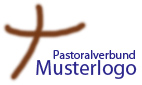  Was muss ich beachten?Wenn die Aufbewahrungsfristen für Schriftgut abgelaufen sind, wird geprüft, was archivwürdig ist und was vernichtet werden kann. Archivwürdiges Schriftgut wird dauerhaft aufbewahrt (archiviert) und nicht archivwürdiges Schriftgut wird unter der Beachtung von Datenschutzbestimmungen vernichtet (durch Unternehmen entsprechend entsorgt oder geschreddert). Entscheidungshilfen zur Kassation von Schriftgut: Weitere Informationen:Bei der archivischen Bewertung des Schriftguts ist das Archiv des Erzbischöflichen Generalvikariats behilflich (Ansprechpartner: Michael Streit, Tel.: 05251/125-1666, E-Mail: Michael.Streit@erzbistum-paderborn.de).s. auch Kirchliche ArchivordnungHinweis des Erzbistumsarchivs: Die Kopien der jährlichen Statistiken der Kirchengemeinden sollten archiviert (d.h. dauerhaft aufgehoben) werden. In den Statistikbögen sind alle relevanten Daten der Kirchengemeinden kompakt erfasst. Wenn die Statistikbögen im Archiv der Kirchengemeinden bzw. des Pastoralen Raums sind, kann jederzeit schnell auf die Daten zugegriffen werden, ohne dass sie aus einer Gesamtstatistik wieder herausgefiltert werden müssen.Schriftgutarchiv-würdigkassabelHinweiseKirchenbücherxUrkundenxBestände von 1950 oder früherxFormular „Anmeldung zur Taufe“xNach Sakramentenspendung, Registereintrag und nächster VisitationFormular „Anmeldung zur Erwachsenentaufe/ Konversion / Wiederaufnahme“ xNach Sakramentenspendung (bzw. Aufnahme) Registereintrag und nächster VisitationUnterlagen KirchenaustrittxNach Registereintrag und nächster VisitationFormular „Anmeldung zur Ersten Hl. Kommunion“xNach Sakramentenspendung, Registereintrag und nächster VisitationFormular „Anmeldung zur Firmung“xNach Sakramentenspendung, Registereintrag und nächster VisitationBrauexamensniederschrift/ Anmeldung zur Trauungx80 Jahre nach Sakramentenspendung; 
Brautexamensniederschriften bilden eine Ausnahme, weil sie u.U. für Ehenichtigkeitsverfahren gebraucht werden.Standesamtliche SterbebescheinigungenxNach Beerdigung, Registereintrag und nächster VisitationKontoauszügexNach 10 Jahren, außer: runde JahrgängeRechnungen zu BaumaßnahmenxSind Teil der Bauakte Angebote nicht berücksichtigter FirmenxNach BauabschlussrechnungRechnungen (ohne geschichtserheblichen Inhalt)xNach 10 Jahren, außer: runde JahrgängeRechnungen (mit geschichtserheblichen Inhalt)xSammellisten und Spenden-bescheinigungenxNach 10 Jahren, außer: runde JahrgängeHauungspläne (Von der Forsteinrichtung innerhalb des Planungszeitraumes räumlich u. zeitlich geplante Nutzungen)xNach 10 Jahren, außer: runde  und halbrunde JahrgängeKassenprüfungsberichtexxNach 10 Jahren; außer: Vorgänge mit beachtenswerten Beanstandungen; dann auch Kassenbericht aufbewahrenAufstellung HaushaltsplänexNach 10 Jahren, außer: runde JahrgängeHaushaltsplänexNach 10 Jahren; nach Klärung mit Gemeindeverband jeden 10. Jahrgang archivierenBelege zur JahresrechnungxNach 10 Jahren; nach Klärung mit Gemeindeverband jeden 10. Jahrgang archivierenRechnungsprüfungxNach 10 Jahren; nach Absprache mit Gemeindeverband Vorgänge mit beachtenswerten Beanstandungen aufhebenStimmzettel, Wählerver-zeichnis PGRxStimmzettel der letzten Wahlperiode nach unanfechtbar rechtskräftigen Amtsantritt des neuen PGR (= 4 Jahre und einige Wochen);1 Musterstimmzettel und Wahl-protokoll aufhebenStimmzettel, Wählerver-zeichnis KVxNach Beginn der neuen Wahlperiode (= 6 Jahre und einige Wochen);1 Musterstimmzettel und Wahl-protokoll aufhebenAbgesprochenes Vorgehen zu diesem Arbeitsbereich:Abgesprochenes Vorgehen zu diesem Arbeitsbereich:1.2.3.4.5.